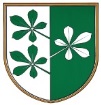 OBČINA KIDRIČEVOObčinski svetKopališka ul. 142325 KidričevoŠtev. 100-11/2019 Dne  									PREDLOG SKLEPANa podlagi 6.9. točke Akta o ustanovitvi družbe Vzdrževanje in gradnje Kidričevo, javno podjetje d.o.o. in 15. člena Statuta Občine Kidričevo (Uradno glasilo slovenskih občin št. 62/16 in 16/18) je občinski svet občine Kidričevo, na svoji ______ redni seji občinskega sveta, ki je bila dne, _________ sprejelS  K  L  E  Po podaji soglasja k imenovanju direktorja družbe Vzdrževanje in gradnje Kidričevo d.o.o.Občinski svet Občine Kidričevo, kot ustanovitelju družbe Vzdrževanje in gradnje Kidričevo, javno podjetje, d.o.o., Kopališka ulica 14, 2325 Kidričevo, soglaša, da se za direktorja družbe Vzdrževanje in gradnje Kidričevo, javno podjetje d.o.o., Kopališka ulica 14, 2325 Kidričevo, za mandatno dobo 4 (štirih) let, ki začne teči s 1.11.2020 in izteče s 31.10.2024, ponovno imenuje gospod David Merc, dipl.inž.grad., Zgornja Hajdina 183, 2288 Hajdina. 								Anton Leskovar;								župan								Občine Kidričevo 